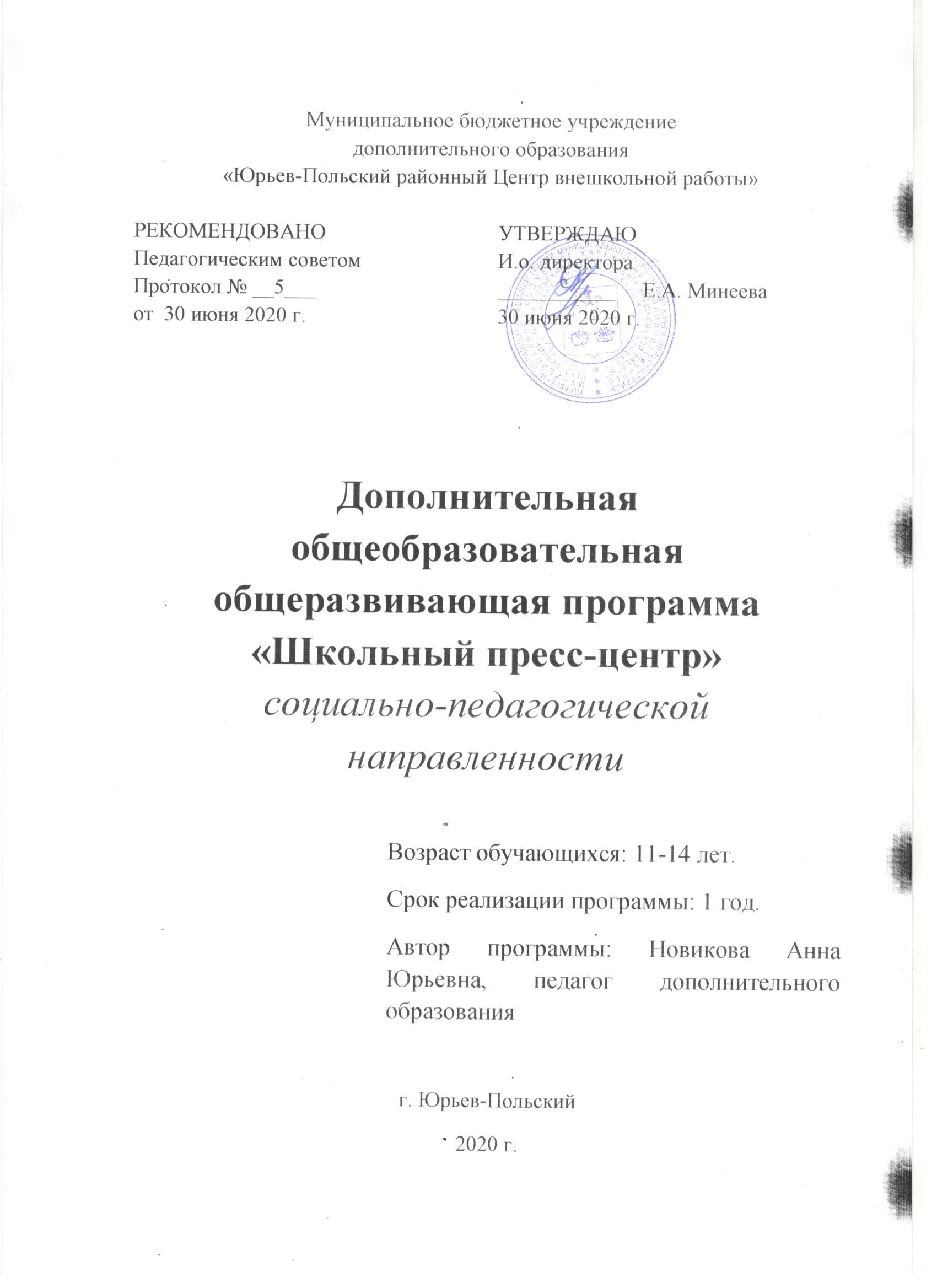 Муниципальное бюджетное учреждениедополнительного образования«Юрьев-Польский районный Центр внешкольной работы»Дополнительная общеобразовательная общеразвивающая программа«Школьный пресс-центр»социально-педагогической направленностиВозраст обучающихся: 11-14 лет.Срок реализации программы: 1 год.Автор программы: Новикова Анна Юрьевна, педагог дополнительного образованияг. Юрьев-Польский2020 г.1. Пояснительная запискаТип программы – модифицированная. Направленность программы – социально-педагогическая.По форме подачи материала – практико-ориентированная.По форме организации образовательного процесса – модульная.По цели обучения – профессионально-прикладная.Детская и юношеская журналистика уже давно стала самостоятельным звеном общей системы средств массовой информации. Являясь важным элементом системы воспитания детей и подростков, она приобщает подрастающее поколение к интеллектуальному и духовному потенциалу общества, служит важным каналом передачи информации от старшего поколения к младшему и одновременно – средством коммуникации, которое позволяет юной аудитории общаться друг с другом и познавать мир.Данная программа имеет социально-педагогическую направленность и нацелена на освоение журналистики как творческой деятельности.Программа «Школьный пресс- центр» актуальна в современном мире. Это связано не только с тем, что профессия журналиста всегда остается востребованной, но и с интересом детей и подростков ко всему новому, стремлением к самореализации, как творческой личности, а также интересному,  познавательному общению. Журналистика имеет настолько большое влияние на массы, что возможность взглянуть и изучить законы этого рода деятельности «изнутри», примерить на себя роль журналиста,  вызывает у детей и подростков неподдельный интерес.  Данный курс направлен на формирование активной жизненной позиции в процессе коммуникативного общения.Отличительная особенность программы «Школьный пресс- центр» заключается в том, что в ней есть не только теоретическая часть, но и предусмотрена полноценная практическая деятельность. Умение интересно рассказывать и писать не приходит само собой, этому умению нужно учиться. Данная программа ориентирована на то, чтобы обучающиеся пробовали себя в роли журналиста. Кроме того, занятия по данной программе направлены на развитие и становление личности обучающегося, его самореализацию и свободное самовыражение, раскрытие литературного таланта, экспериментальный поиск, развитие фантазии и способности мыслить гибко и четко, укрепление связей с ближайшим социальным окружением .Программа предусматривает применение в образовательном процессе современных педагогических технологий, способствующих сохранению здоровья учащихся, активизации познавательной деятельности, креативности мышления, формирования личностных качеств.Адресат программы.Программа школьный «Пресс-центр» предназначена для учащихся 11-14 лет. Наличие специальной подготовки не требуется, набор детей в группы свободный. Программа строится с учетом возрастных психологических особенности детей среднего школьного возраста.Средний школьный возраст характеризуется стремлением к общению со сверстниками и появлению признаков, свидетельствующих о стремлении утвердить свою самостоятельность, независимость. Для этого возраста свойственно стремление утвердить свое «Я», показать и проверить его. Для энергичного и любознательного младшего подростка необходимо предлагать деятельность, соответствующую его возрастной психологии. В этот период преобладает возбуждение над торможением (но это процесс управляемый); мышление абстрактное. Но с опорой на конкретно-образное; внимание произвольное; память также произвольная. Важной особенностью социального развития является развитие самосознания, стремление к самоопределению, самоутверждению. Новообразованием в подростковом возрасте является представление о себе уже как «не о ребенке». Ярко выражено чувство взрослости. Происходит физическое, социальное созревание, интенсивное формирование личности, рост интеллектуальных и моральных сил. Характерно возникновение самосознания. Это порождает стремление к самоутверждению, самовыражению, самовоспитанию. Переходный период характеризуется кардинальными изменениями мотивации. На первый план выдвигаются мотивы, связанные с формирующимся мировоззрением, с планами будущей жизни. Они возникают на основе сознательно поставленной цели и сознательно принятого намерения. Происходит становление характера. Формируется нравственное мировоззрение – нравственное сознание и поведение. Несмотря на то, что данный возраст рассматривается как начальный период отчуждения от взрослых (стремление противостоять взрослым, отстаивать собственную независимость и права); одновременно с этим - ожидание от взрослых помощи, защиты, поддержки, доверие к ним, важность их одобрения и оценок.Объём программы.Срок реализации программы «Школьный пресс- центр»: 1год (при проявлении заинтересованности обучающихся в избранном виде деятельности возможна доработка программы на 2 и 3 год обучения).Занятия по данному курсу рассчитаны на 4 часа в неделю (2 раза по 2 часа), всего 144 часа в год. 	Организация и проведение образовательного процесса по программе предполагает использование различных форм обучения и видов занятий.-теоретические занятия: академическая лекция, беседа, дискуссия, критический анализ изданий, интеллектуальна игра и др.;-практические занятия: выход на природу, посещение мероприятий, творческие встречи, психологический тренинг, проектная деятельность, самостоятельная работа и т.д.;-исследовательская деятельность (сбор материала и фактов; изучение специальной литературы, информационные доклады и др.);-групповая работа (лекции, беседы, практикумы, профессиональные игры,  встречи со специалистами и интересными людьми, экскурсии, творческие задания, работа над текстами: набор, вычитка, правка редакторская и корректорская, поиск информации в Интернете);-индивидуальная работа.Большое место в образовательном процессе занимает самообразование и творческая деятельность юных журналистов. Они свободны в выборе формы подачи материала, в своих рассуждениях, выводах.На каждом занятии органически сочетается изучение нового и повторение пройденного материала.Данная программа создает условия для самоопределения и самореализации подростков, стимулирует детей на активное самообразование, достижение поставленных целей. Практическая деятельность предусмотрена программой с самого начала изучаемого курса, поскольку только в тесном взаимодействии теории и практики происходит развитие творческого потенциала начинающих журналистов. С этой целью предусмотрены широкое знакомство с газетными материалами, просмотр и прослушивание радио- и телепередач, экскурсии в редакции газет, организация деловых игр, практических работ по изученным темам. На практических занятиях используются также профессиональные тесты, развивающие игры.Срок освоения программы — 36 недель, 9 месяцев, 1 год.Режим занятий Занятия проводятся 2 раза в неделю (2 раза в неделю по 2 часа с обязательным 10-тиминутным перерывом через 40 минут – групповые занятия). Количественный состав учебных групп: не менее 15 человек.2.Цель программыЦель данной программы – создание оптимальных психолого-педагогических условий для формирования культурной, творческой, социально-активной личности средствами журналистики.Для достижения цели необходима реализация следующих задач:образовательные:формировать представления о профессии журналиста, показать особенности журналистских специальностей;формировать теоретические знания и практические навыки в сфере журналистики;способствовать формированию профессиональной грамотности;развивающие:формировать и развивать коммуникативные навыки и умения;развивать интерес к профессии журналиста;развивать эмоционально-волевую сферу, способствующую формированию активной гражданской позиции;- создавать условия для развития критического мышления, креативности, расширения кругозора, развивать их культуру речи, письма, общения. воспитательные:создать оптимальные условия для формирования и развития детского коллектива;содействовать становлению адекватной самооценки ребенка через переживание ситуации успеха, ощущение значимости своих действий;воспитывать ответственность, самостоятельность, аккуратность;создать условия для проявления детско-юношеской инициативы;способствовать позитивной социализации учащихся.3. Содержание программы4.Содержание учебно-тематического планаРаздел  1."Введение в историю журналистики" 1.Знакомство с понятием "журналистика".Теория.    Знакомство с целями, задачами курса. Знакомство с детьми, программой. Правила работы и поведения. Правила по технике безопасности. Знакомство с материалами периодической печати. Знакомство с историей журналистики, спецификой журналистской деятельности. Этимология слов «газета» и «журнал».Практика. Игры на знакомство. Проведение тестирования на выявление знаний о профессии журналиста.  Чтение некоторых статей, их анализ, просмотр иллюстраций. Просмотр видеофильмов о деятельности журналистов. Этимологический «круглый стол»: разделившись на две группы, учащиеся готовят этимологические справки о словах «газета» и «журнал».Коллективная рефлексия.2. История Российской журналистикиТеория.    Журналистика XVIII века. Новиков и его журналы «Трутень», «Пустомеля», «Живописец». Журналистика XIX века. Формирование жанров в журналистике. А.С.Пушкин – публицист: «Путешествие из Москвы в Петербург»; Журналы «Современник», «Отечественные записки». Журналистика XX века. В.И. Гиляровский – репортер и публицист. Истоки нравственных основ журналисткой этики. Развитие жанра фельетона – И. Ильф, Е. Петров. Практика. Работа по поиску информации в сети Интернет. Подготовка презентации "Возникновение и развитие журналистики в России"3.Система средств массовой информации и роль печати в ней.Теория.  Понятие информационного поля. Составляющие системы средств массовой информации: радио, телевидение, печать. Формирование общественного мнения как конечная цель данной системы. Способы воздействия периодической печати на читателя Практика. Обзоры печати, радио- и телепрограмм: Составление картины жизни в соответствии с информацией СМИ. Устное тестирование на выявление объема знаний учащихся о жизни из почерпнутого из СМИ. 4. Правовое поле журналиста. Закон РФ о СМИ,Теория.Закон о СМИ. Закон «Об авторском праве и смежных правах».Практика.Деловая игра: «Журналист в ситуации интервью». Журналистская Дума: беседа и гласности, российских законах о СМИ, в том числе о детских.5. Экскурсия в библиотекуРаздел 2."Основы журналистики"6.  Личности журналиста.Теория. Профессионально-психологические качества. Имидж журналиста. Психология журналистского общения с источниками информации, героями публикации, Практика. Самодиагностика интересов, склонностей и способностей. Тестирование по методике Г.Девиса. Деловые игры на темы, предполагающие нестандартные ситуации в работе журналиста. Составление психологического портрета журналиста. 7.Требования к журналистуТеория.  Требования к журналисту: - компетентность; - объективность; - соблюдение профессиональных этических норм; - глубокие знания в области литературы, философии и др.; - владение литературным языком.Практика. «Кодекс юного журналиста»: составление, утверждение, процедура принятия. Психологическая игра: «Здравствуйте, я – журналист». 8. Различные виды сбора информации.Теория. Что такое информация (новость) и её основные черты. Типы информации. Формы подачи новостей :метод маски, фичер, клиповый заголовок. Правила построения информации. Методы получения информации. Факт как основа информационных жанров. Собирание школьных новостей. Техническое оснащение юнкора.Практика. Написание информаций, их анализ, творческая работа. Мастер-новость «Час важных сообщений». Написание заметок о значимых событиях в жизни школы.9. Жанры журналистики и их особенности.Теория. Жанры журналистики и их особенности. Заметка – один из распространенных газетных и журнальных жанров. Разновидности материалов этого жанра – заметка информационного характера, заметка – благодарность, заметка – просьба, обращение. Отличие заметки от корреспонденции. Практика.Работа с печатными изданиями по определению жанровости материалов. 10.Интервью.Теория. Особенности жанра, его виды: интервью – монолог; интервью – диалог; интервью – зарисовка; коллективное интервью; анкета. Практика.Сюжетно – ролевая игра: «Задай вопрос – получишь ли ответ?». 11.Заметка.Теория. Жанровое своеобразие – использование элементов всех информационных жанров: картинное описание какого-либо эпизода, характеристика персонажей, прямая речь. Жанры  журналистики.  Заметка – один из распространенных газетных и журнальных жанров. Разновидности материалов этого жанра – заметка информационного характера, заметка-благодарность, заметка-просьба, обращение.Практика.Творческая работа. Написать небольшой материал(жанр на выбор) на тему  «Цветы в нашей жизни» или «Береги флору и фауну».12. Статья. Роль статьи в газетах и журналах.Теория. Статьи проблемные, аналитические, обличительные. Отличительные черты: целеустремленность и доходчивость, логичность аргументации, точность словоупотребления; яркость литературного изложения.Практика. Творческая мастерская  «Написание рассказов по пословице (крылатому выражению, афоризму). В  основу можно положить случай из жизни (своей, друзей или родителей)  или выдуманную историю. Например, на тему «Ученье-свет, а неученье - тьма».13.Пресс-релиз. Опрос.Теория. Что такое опрос, пресс-релиз. Функции пресс-релиза, структура.Практика. Практикум, проведение акции, экскурсия.14. РепортажТеория. Репортаж - наглядное представление о том или ином событии через непосредственное восприятие журналиста – очевидца или действующего лица Жанровое своеобразие – использование элементов всех информационных жанров: картинное описание какого-либо эпизода, характеристика персонажей, прямая речь. Виды репортажа: событийный, тематический, постановочный. Практика. Подготовка проблемного репортажа на заданную тему 15. Обозрение,  комментарий.Теория. Обзор печати – особый жанр. Обзор: тематический, общий, информационный, рецензирующий прессу.Практика. Написать репортаж на свободную тему.16. очерк, фельетонТеория. Что такое очерк. Его основные черты. Что такое фельетон и памфлет. Фельетон в современном процессе. Очерк как раскрытие жизни того или иного значимого персонажа. Документальность воспроизведения материала. Очерки событийные и путевые.Практика.  Творческая работа, эвристическая беседа17. Эссе.Теория. Что такое эссе. Правила написания. Эссе как жанр и как принцип композиционного построения .Практика. Творческая работа «Информационный пикник» (возможно приглашение родителей, педагогов). Тема на выбор - написать по ней материал-размышление.18. Культура речи.Теория. Культура труда журналиста, профессиональная этика. Нормы поведения и речи. Речевой этикет. Практика. Нормы поведения и речи. Речевой этикет. Практика. Ситуативные упражнения «Учимся общаться». Упражнения на отработку норм речевого этикета. 19. Практические занятия.Практика. Написание текстов разных жанров публицистики (репортаж,   отчет, заметка, рецензия, отзыв, очерк, интервью ,статья) .Задания. Найдите в газетах и журналах примеры публикаций того или иного жанра, объясните, по каким признакам вы определили принадлежность к тому или другому жанру, оцените уровень мастерства автора. Напишите: заметку  «Мой сверстник в XXI веке»: репортаж спортивного соревнования; хронику «События дня».20. Структура издания.Теория. Формат издания и количество колонок. Виды формата и постоянные элементы издания. Колонтитул и его роль в издании. Композиция издания: вертикальная и горизонтальная. Шрифтовое оформление, типичные ошибки при использовании шрифтов. Дизайн издания как первооснова его макета. Художественное оформление. Типология издания: периодичность выпуска, тираж, объём, формат, адресность. Понятие «выходные данные».Практика. Эвристическая беседа.21. Тематическая модель газеты.Теория. Тематические направления и их соотношение в газете, распределение публикаций по полосам, сочетание материалов разного типа (по характеру отражения действительности, жанру, авторства и т.д.), использование различных способов организации текста в газете (отдельные материалы, подборки, тематические полосы и пр.) Композиционно-графическая модель – система внешнего облика издания. Основой графического моделирования является:а) конструкция номера в целом и всех его полос по отдельности;б) шрифтовая политика;в) подача иллюстраций и инфографики;г) использование изобразительных средств второго плана (как-то — подложек, рамок, линеек и др.)Практика. Обсуждение материалов различных газет. Экскурсия редакцию.22. Типы и виды школьных газет.Теория. Боевой листок, «молния», фотогазета, «живая газета», приложение, фигурная, объёмная, уикендовый номер и проч. Школьная газета и веб-сайт.Практика. Творческая работа по созданию газет, обсуждение материалов школьных газет, поиск школьных изданий в Интернете. 23. Газетный материал. Источники информации. Требования к информации.Теория. Документальные источники информации. Интернет как источник журналистской информации. Человек как источник журналистской информации. Общение журналиста с коллегами. Доступность источников информации, поиск собеседников или специальной литературы или другой нужной информации. Сроки сбора информации. · Степень надежности информации.Практика. Эвристическая беседа, «круглый стол». Практическая работа с источниками информации. Творческая лаборатория.24. Заголовок.Теория.Виды заголовков и правила их создания. Иллюстрации.Заголовок, его основные функции и виды. Сокращение в заголовках и ошибки. Работа с цветом. Роль и функции фотоиллюстраций. Фото наполнение номера. Подготовка подписей к снимкам.Практика. Эвристическая беседа, фото класс, «круглый стол» дизайнера, работа с изданиями.25. Композиция газетного материала .Правило «перевернутого треугольника». Особенности создания текстов описания, повествования, рассуждения.Теория. Основные типы построения текстов: повествование, описание, рассуждение. Основные структурные связи в повествовании: прямая хронология и обратная хронология. Прямая хронология с отступлениями. Основные структурные связи в описании. Движение по объекту описания. Движение объекта. Маршрут движения. Убывание или возрастание признака. Основные структурные связи в рассуждении. Умозаключение в доказательстве или опровержении. Восхождение от конкретного к абстрактному. Практика. Найдите в газетных и журнальных публикациях примеры повествования, описания, рассуждения. Напишите маленький рассказ на тему «Маленькое происшествие», используя разные типы построения.26.Практические занятия:создание заголовков, написание лида, обзор и анализ газетных материалов. Правка текста. Творческая работа: написание  интервью, статей, заметок  и подготовка фотоиллюстраций.27. Делаем газету.ТеорияЗнакомство с понятием «макет» и «вёрстка». Приёмы макетирования. Вёрстка и основные её правила. Вёрстка статьи. Форма текста, размер материала. Композиция полосы: принципы зрительного предпочтения, равновесия. Приёмы выделения материала на полосе. Первая страница и её типы. Роль врезки на полосе.Практика. Деловая игра «Редакционный коллектив»-создание редакции.Редактирование материалов. Практикум по редактированию. Работа по принципу переделки: чужую заметку переделать в интервью и, наоборот, интервью сделать заметкой.28.Особенности журналистского труда, редакция.Теория. Особенности работы журналиста в печатных изданиях, на радио и телевидении. Общность в функциях, целях, задачах, профессиональных требованиях, жанрах.  Особенность учета фактора времени на радио и телевидении, сиюминутность преподнесения информации. Сочетание записи и прямого эфира. Главенство фактора изображения на телевидении, возможность воздействия на зрителя с помощью цвета, формы и звука.Практика. Задания. Прослушайте и просмотрите радио и телепередачи, определите их жанровую принадлежность, методы и приемы, используемые авторами, оцените уровень их мастерства.29. Редактирование материалов разных форм и жанров.Практика. Правка и корректировка написанных материалов.30.Индивидуальные занятия. Выход на место событий.Практика. Верстка школьной газеты. Макеты и правила графического оформления газеты. Шрифты. Размер и вид шрифтов. Роль фотоматериалов в газете. Требования к фотоматериалам 31. Практические занятия:создание макета графического оформления газеты, работа со шрифтами, фоторепортаж.32.Итоговое занятие.Работа над творческим проектом «Моя газета». Создание и презентация собственной газеты. Творческая работа. Защита проектов «Моя газета».4. Планируемые результаты.К концу обучения ребенок будетзнать:о журналистике в целом,о том, что такое газета и ее основных рубриках,о том, как выпускается газета (сбор материала, написание статьи, редактирование, оформление).понятия, определения, термины по журналистике,особенности, связанные с выпуском газеты (выбор тем, расположение рубрик, написание статьи, подборка иллюстративного материала, редактирование),что такое газетная статья, основные жанры статьи (заметка, репортаж, публицистическая статья, интервью),особенности профессии журналиста (профессиональные качества, умения, возможности),основные специальности журналистской деятельности: репортер, корреспондент, комментатор, фотожурналист.уметь:определять основные специальности журналистской деятельности;определять основные качества журналиста;написать газетную статью в основных жанрах:-заметка о каком-либо культурном событии,-статья на нравственно-моральную тему,-репортаж о спортивном мероприятии,-интервью с интересным человеком,посетить различные внутришкольные мероприятия, провести встречу с интересным человеком в качестве журналиста с целью написания газетной статьи в жанрах заметки, интервью, репортаже,смоделировать и выпустить номер газеты творческой группой с распределением обязанностей на журналистов, иллюстраторов, фотокорреспондентов, редактора).умение работать со справочной литературой (словарями, энциклопедиями),5.Комплекс организационно-педагогических условий реализации дополнительной общеобразовательной общеразвивающей программы.Календарный учебный график 1.Продолжительность учебного года в ЦВР.Начало учебного года 1 сентября; Начало учебных занятий: 15 сентября для учащихся 1 года обучения, если это число приходится на выходной день, то учебный год начинается в первый, следующий за ним рабочий день; Окончание учебного года: 25 маяПродолжительность учебного года составляет 36 учебных недель;Входной контроль оценки знаний и умений обучающихся проводится в сентябре. Текущий контроль успеваемости проводится в течение всего периода обучения по программе (на учебных занятиях), по итогам изучения раздела, в конце декабря (по итогам полугодия). Итоговая аттестация проходит в апреле-мае по окончании полного курса обучения по образовательной программе.Регламент образовательного процесса.Нерабочие праздничные дни – в соответствии с Постановлениями  Правительства РФ. Недельная нагрузка на обучающегося – от 1 до 4 часов; 3.Режим занятий:Режим занятий устанавливается МБУ ДО ЦВР самостоятельно с учетом требований санитарно-эпидемиологического законодательства и регулируется расписанием занятий.Расписание занятий объединения составляется в начале учебного года для создания наиболее благоприятного режима труда и отдыха учащихся заместителем директора Центра внешкольной работы по представлению педагогических работников с учетом пожеланий учащихся, родителей (законных представителей) несовершеннолетних учащихся и возрастных особенностей учащихся.Начало занятий - не ранее 8.00 часов утра и заканчиваются не позднее 20.00 часов. Для обучающихся в возрасте 16 - 18 лет допускается окончание занятий в 21.00.Продолжительность занятий и культурно-досуговых мероприятий.4.1. Продолжительность занятий в объединениях определяется учебным планом, дополнительной образовательной программой и санитарно-гигиеническими требованиями.4.2. Продолжительность 1 академического часа в  кружке – 1 академический час - 40 минут; между занятиями устраивается 10 минутный перерыв  для отдыха детей и проветривания помещений; Условия реализации программы.Материально-техническое обеспечение кабинет для работы детской редакции; электронные ресурсы: программы, материалы на дисках, флэш-карте; книги, журналы, газеты; стенды для макетирования газеты; бумага для ксерокса, принтера, блокноты. Технические средства обучения:Компьютер.НоутбукиПринтер.Диктофон.Цифровой фотоаппарат.Проектор, экран.Сканер.Формы аттестации.Чтобы убедиться в прочности полученных знаний и умений, эффективности обучения по программе школьный «Пресс-центр», проводятся три вида контроля:вводный контроль – в начале года (тест, педагогическое наблюдение практических умений, беседа, тренинг);промежуточный контроль – в середине года (тест, творческая работа, деловая (ролевая  игра);итоговый контроль – апрель-май текущего учебного года (коллективно-творческое дело, беседа, проект).Промежуточные формы контроля  разнообразны:– самостоятельные работы в различных жанрах журналистики;– семинары-практикумы по изученной теме;– творческие конкурсы;– публикации.Программой предусмотрен контроль за усвоением материала в конце обучения: самостоятельная творческая работа; конкурс творческих работ; публикация в прессе.   Формы итогового контроля могут быть следующими:итоговое тестирование;индивидуальный  проект «Моя газета»;демонстрация портфолио;рефлексия.Основные методы, используемые для реализации программы кружка: В обучении – практический, наглядный, словесный, работа с книгой, видеометод. В воспитании – методы формирования сознания личности, методы организации деятельности и формирования опыта общественного поведения, методы стимулирования поведения и деятельности.Средства, необходимые для реализации данной программы:– разработки по темам;– карточки с подбором лексики по изучаемой теме;– тематический материал периодической печати;– справочники;– словари;– наглядный материал: схемы, видеозаписи сюжетов на различные темы и проблемные ситуацииСписок литературы для педагогаАврамов, Д.С. Профессиональная этика журналиста. [Текст]: учеб. пособие /Д.С.Абрамов  – Москва: Издательство Просвещение, 1991.- 295 с. Березин, А.П., История русской журналистики. [Текст]: учеб. пособие / А.П. Березин, А.Б.  Есин – М.: Просвещение, 1993.- 214 с.Васильева, Л. А. Делаем новости! Теория журналистики. [Текст]: учебное пособие./ Л. А. Васильева – М.: Аспект Пресс, 2003.-83 с.Ворошилов, В. В.  Журналистика. [Текст]: учеб. пособие для студентов. Базовый курс. 5-е издание. / В. В.   Ворошилов, - СПб.: Изд-во Михайлова В.А., 2004. -514 с. Н.А. Спирина Журналистика в школе. 8-11 классы: программа, материалы к занятиям- Волгоград:Учитель,2011.-207с.Ким, М.Н. Жанры современной журналистики. [Текст]: учеб. пособие для студентов.  / М.Н.   Ким - СПб.: Изд-во Михайлова В.А.,  2004. -356 с.Ким, М.Н. Новостная журналистика. Базовый курс. [Текст]: учеб. пособие для студентов.  / М.Н.   Ким / - СПб.: Изд-во Михайлова В.А., 2005. – 340 с.Ким, М. Н.Технология создания журналистского произведения. [Текст] / - СПб.: Изд-во Михайлова В.А., 2001. -128 с.Козев, Н.А., В помощь начинающим журналистам. [Текст] / Н. А. Козев, П. В. Синцов - М.: Правда,  1964. -59 с.Кондрашов, П. В. Формула эффективности прессы. [Текст] / П. В. Кондрашов  - М.: Мысль,1980. – 68 с.Корконосенко, Н.Ф. Основы теории журналистики. [Текст] : учеб. пособие  / Н.Ф.    Корконосенко,– СПб.: Изд-во Михайлова В.А., 1995.- 312 с.Щербаков. М.В. Элективный курс для учащихся 9 классов «Основы журналистики» [Текст]: метод. пособие/ М.В. Щербаков,- М.: Просвещение. - № 3. – 2007.-50с.Список литературы для обучающихсяАлександров, Д. Н. Риторика. – [Текст] : учеб. пособие /Д. Н. Александров – М.:  1999. -78 с.Галкин, С. И.Уроки моделирования газеты. – [Текст]: учеб. пособие / С. И.  Галкин - М.: Правда, 1987. -256 с.Голуб, И. Б. Стилистика русского языка. – [Текст]: учеб. пособие / И. Б.    Голуб – М.: Просвещение, -117 с.Есин, Б. И. Триста лет отечественной журналистики (1702-2002). – [Текст]/ Б. И. Есин, И. В.  Кузнецов -М.: Мысль, 2002. – 386 с.Солганик, Г.Я. Стилистика русского языка. [Текст] : учеб. пособие / Г.Я.    Солганик. – М, Просвещение, 1996. – С. 214-229.Теплюк, В.М. Этика журналистского творчества. [Текст] /В. М. Теплюк. –  РЕКОМЕНДОВАНО Педагогическим советомПротокол № __5___от  30 июня 2020 г.УТВЕРЖДАЮИ.о. директора  ___________     Е.А. Минеева30 июня 2020 г.№Название раздела, темыКоличество часовКоличество часовКоличество часов№Название раздела, темывсеготеорияпрактикаРаздел  1."Введение в историю журналистики" 12571.Знакомство с понятием "журналистика"2112.История Российской журналистики2113.Система средств массовой информации и роль печати в ней. 4224.Правовое поле журналиста. Закон РФ о СМИ2115.Экскурсия в библиотеку22Раздел 2."Основы журналистики" 4820286.Личность журналиста. 2117.Требования к журналисту2118.Различные виды сбора информации.4229.Жанры журналистики и их особенности.21110.Интервью.42211.Заметка42212.Статья. Роль статьи в газетах и журналах.42213.Опрос. Пресс-релиз. 21114.Репортаж42215.Обозрение,  комментарий. 42216.Очерк, фальетон.42217.Эссе4418.Культура речи.42219Практические занятия.44Раздел3 "Оформление издания"44143020.Структура издания2221.Тематическая модель газеты. 62422.Типы и виды школьных газет.62423.Газетный материал. 42224.Заголовок.62425.Композиция газетного материала62426.Практические занятия4427.Делаем газету.1028Раздел4 «Редакционно-издательская деятельность»4043628.Особенности журналистского труда42229.Редактирование материалов разных форм и жанров.6630.Индивидуальные занятия. Выход на место событий.62431.Практические занятия4432.Работа над творческим проектом 2020Итого:14443101